								Toruń, 19 października 2023 roku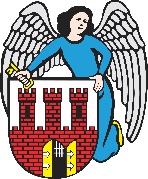     Radny Miasta Torunia        Piotr Lenkiewicz								Sz. Pan								Michał Zaleski								Prezydent Miasta ToruniaWNIOSEKPowołując się na § 18 Statutu Rady Miasta Torunia w nawiązaniu do § 36 ust. 4 Regulaminu Rady Miasta Torunia zwracam się do Pana Prezydenta z wnioskiem:- o przeprowadzenie wspólnie z Radą Okręgu Stawki oraz mieszkańcami wizji lokalnej na ul. Szuwarów dotyczącej kwestii możliwych rozwiązań poprawiających bezpieczeństwo na tej ulicy.UZASADNIENIEKwestia bezpieczeństwa na ul. Szuwarów jest bardzo ważna dla mieszkańców. Lokalna społeczność w kooperacji z Radą Okręgu Stawki stanowią bardzo silną grupę zaangażowanych w sprawy swojej dzielnicy mieszkańców. W ramach dyskusji na temat ul. Szuwarów ścierają się ze sobą liczne koncepcje – wprowadzenie strefy zamieszkania, montaż progów zwalniających czy zakazu parkowania.Zasadnym zatem przed podjęciem jakichkolwiek działań, jest wspólne spotkanie się w tej lokalizacji aby przedyskutować wszystkie możliwości i w drodze kompromisu wybrać te, które będą najbardziej optymalne z punktu widzenia zarówno poprawy bezpieczeństwa jak i możliwości finansowych Gminy Miasta Toruń.                                                                        /-/ Piotr Lenkiewicz										Radny Miasta Torunia